The Heights Primary School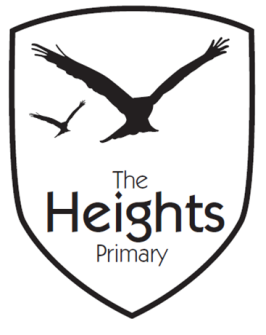 Reception Parent Planner: Autumn 2 Week 2Dear Parents/CarersThis term our theme is: All About Me 	This week our theme is: Divali Our sounds/tricky words this week are: vowel rap and double letters and first set of common exception words.	Our numbers this week are: 11-20This week we will be covering the following in our seven areas of learning:Please support your child by practising the sounds in their phonics book and helping them to explore and read their school reading book every day for 5-10 minutes using the guide in their Reading communication diary.You can also help your child with their learning this week by……. Look out for and talk about repeating and symmetrical patterns in the world around us eg. clothes, textiles, jewelry, wallpaper etcParent and child challenge for the term!Can you help your child to … find a way transport an acorn across a table? Any photos of your attempts would be welcomed!If you have any questions about how to help your child with their learning please see your child’s teacher. If you would like to become more involved in school life please see the PTA website:  and/or speak to your child’s teacher about any skills that you have that could be used in school. We are always looking at ways to include our talented parent’s in school life. Best wishesThe Reception TeamCommunication and LanguageSpeak in role retelling Divali Story. Describe experience of  Divali celebrationsPersonal Social and Emotional DevelopmentUnderstand that different people have different beliefs, attitudes, customs and traditions. Talk about our own experiencesPhysical DevelopmentMulti-skills PE session. Dough Disco and Finger GymLiteracyWrite a caption for a scene from the Divali story, write Divali cards to our friends and familyMathematicsCopy, continue and create own repeating and symmetrical patterns in context of Divali. Talk about the patterns we see and makeExpressive Arts and DesignDivali themed artwork eg. Rangoli patterns, clay Diyas. Understanding the WorldExplore and talk how and why we celebrate Divali 